ĐƠN HỖ TRỢ(V/v Hỗ trợ thay đổi thông tin)Hôm nay, ngày .... tháng .... năm 20….Tôi tên: …………………………………….	Sinh ngày: ………………….CMND số: ……………… Cấp ngày: …………… Nơi cấp: ……………Địa chỉ thường trú:  ……………………………………………………………………..Địa chỉ liên hệ: ………………………………………………………………………….Số điện thoại: ……………………………………………………………………………Tôi đã mua căn hộ mã căn ..................... thuộc dự án Chung cư Bcons Miền Đông và đã tiến hành ký Hợp đồng Mua bán số ............/Bcons-2018/HĐMB-BconsST với Công ty Cổ phần Địa ốc Bcons.Nay tôi xin thay đổi thông tin lại như sau:………………………………………………………………………………………………………………………………………………………………………………………………………………………………………………………………………………Tôi xin cam kết thông tin trên là chính xác và sẽ chịu hoàn toàn mọi trách nhiệm trước Pháp luật.Cảm ơn Quý Công ty đã hỗ trợ!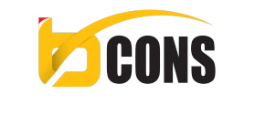 CỘNG HOÀ XÃ HỘI CHỦ NGHĨA VIỆT NAMĐộc lập – Tự do – Hạnh phúcKính gửi:-Công ty Cổ phần Địa ốc BconsÝ kiến của Quý công ty!Tp.HCM, ngày ... tháng ... năm 20….Người làm đơn